МБУДО ДШИ Предгорного округаПлан дистанционной работы преподавателя Недогреевой М.В.На III четверть 2021-2022 учебного годаПо дополнительной предпрофессиональной программе в области изобразительного искусства «Живопись»по учебному предмету «Беседы об искусстве» для 1 ДПП-8 классаНа III четверть 2021 – 2022 учебный год.№Дата Тема Материал Материал Цели и задачи109.02.2022Литература как вид искусстваТетрадь, ручкаТетрадь, ручкаПознакомиться с понятиями: поэзия и проза, литературные ритмы, художественный образ.                                                                               План урока Ознакомиться с информацией по ссылке:https://www.youtube.com/watch?v=gnMXQI2EGZQ&ab_channel=%D0%A7%D0%B5%D0%B2%D0%BE%D1%81%D1%82%D0%B8%D0%BA  - проза и поэзия, разница https://www.youtube.com/watch?v=IgRXDWeTsH0&ab_channel=%D0%9B%D0%BE%D0%B3%D0%BE%D0%BF%D0%B5%D0%B4 – разбираем что такое рифмы                                                                                  Задание:                                                                               План урока Ознакомиться с информацией по ссылке:https://www.youtube.com/watch?v=gnMXQI2EGZQ&ab_channel=%D0%A7%D0%B5%D0%B2%D0%BE%D1%81%D1%82%D0%B8%D0%BA  - проза и поэзия, разница https://www.youtube.com/watch?v=IgRXDWeTsH0&ab_channel=%D0%9B%D0%BE%D0%B3%D0%BE%D0%BF%D0%B5%D0%B4 – разбираем что такое рифмы                                                                                  Задание:                                                                               План урока Ознакомиться с информацией по ссылке:https://www.youtube.com/watch?v=gnMXQI2EGZQ&ab_channel=%D0%A7%D0%B5%D0%B2%D0%BE%D1%81%D1%82%D0%B8%D0%BA  - проза и поэзия, разница https://www.youtube.com/watch?v=IgRXDWeTsH0&ab_channel=%D0%9B%D0%BE%D0%B3%D0%BE%D0%BF%D0%B5%D0%B4 – разбираем что такое рифмы                                                                                  Задание:                                                                               План урока Ознакомиться с информацией по ссылке:https://www.youtube.com/watch?v=gnMXQI2EGZQ&ab_channel=%D0%A7%D0%B5%D0%B2%D0%BE%D1%81%D1%82%D0%B8%D0%BA  - проза и поэзия, разница https://www.youtube.com/watch?v=IgRXDWeTsH0&ab_channel=%D0%9B%D0%BE%D0%B3%D0%BE%D0%BF%D0%B5%D0%B4 – разбираем что такое рифмы                                                                                  Задание:                                                                               План урока Ознакомиться с информацией по ссылке:https://www.youtube.com/watch?v=gnMXQI2EGZQ&ab_channel=%D0%A7%D0%B5%D0%B2%D0%BE%D1%81%D1%82%D0%B8%D0%BA  - проза и поэзия, разница https://www.youtube.com/watch?v=IgRXDWeTsH0&ab_channel=%D0%9B%D0%BE%D0%B3%D0%BE%D0%BF%D0%B5%D0%B4 – разбираем что такое рифмы                                                                                  Задание:                                                                               План урока Ознакомиться с информацией по ссылке:https://www.youtube.com/watch?v=gnMXQI2EGZQ&ab_channel=%D0%A7%D0%B5%D0%B2%D0%BE%D1%81%D1%82%D0%B8%D0%BA  - проза и поэзия, разница https://www.youtube.com/watch?v=IgRXDWeTsH0&ab_channel=%D0%9B%D0%BE%D0%B3%D0%BE%D0%BF%D0%B5%D0%B4 – разбираем что такое рифмы                                                                                  Задание:Ответить на вопросы: Чем отличается проза от поэзии?Подберите рифму к словам (можно устно): Кот, Сок, Мак, Дуб, Жук, Ноль, Раз. Ответить на вопросы: Чем отличается проза от поэзии?Подберите рифму к словам (можно устно): Кот, Сок, Мак, Дуб, Жук, Ноль, Раз. Ответить на вопросы: Чем отличается проза от поэзии?Подберите рифму к словам (можно устно): Кот, Сок, Мак, Дуб, Жук, Ноль, Раз. Ответить на вопросы: Чем отличается проза от поэзии?Подберите рифму к словам (можно устно): Кот, Сок, Мак, Дуб, Жук, Ноль, Раз. Укажи, где проза, а где – поэзия? (можно написать (или сказать) так: слева - …… справа - ……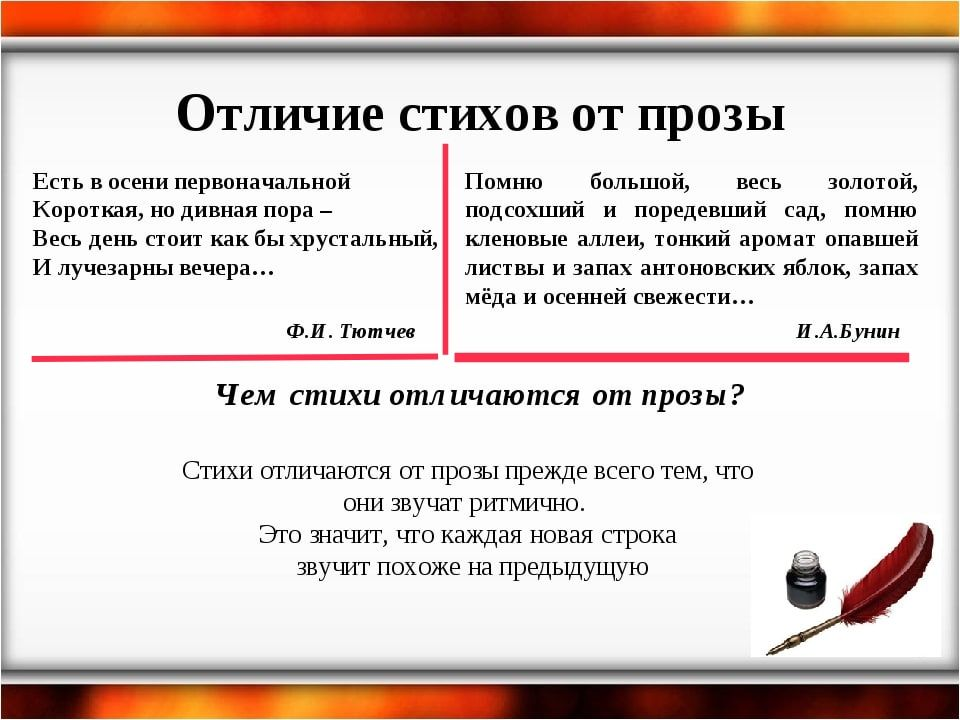 Укажи, где проза, а где – поэзия? (можно написать (или сказать) так: слева - …… справа - ……Контроль усвоения учебного материала Для дифференцированного контроля за усвоение учебного материала и  выполнением заданий рекомендуется : сфотографировать выполненное задание  с обязательной подписью фамилии и имени (полностью)  автора-ребенка, фото отправить на электронную почту: everything-will-be-fine33@yandex.ru ,  либо на WhatsApp  по номеру 8(928)313-55-93, если нет электронной почты. Контроль усвоения учебного материала Для дифференцированного контроля за усвоение учебного материала и  выполнением заданий рекомендуется : сфотографировать выполненное задание  с обязательной подписью фамилии и имени (полностью)  автора-ребенка, фото отправить на электронную почту: everything-will-be-fine33@yandex.ru ,  либо на WhatsApp  по номеру 8(928)313-55-93, если нет электронной почты. Контроль усвоения учебного материала Для дифференцированного контроля за усвоение учебного материала и  выполнением заданий рекомендуется : сфотографировать выполненное задание  с обязательной подписью фамилии и имени (полностью)  автора-ребенка, фото отправить на электронную почту: everything-will-be-fine33@yandex.ru ,  либо на WhatsApp  по номеру 8(928)313-55-93, если нет электронной почты. Контроль усвоения учебного материала Для дифференцированного контроля за усвоение учебного материала и  выполнением заданий рекомендуется : сфотографировать выполненное задание  с обязательной подписью фамилии и имени (полностью)  автора-ребенка, фото отправить на электронную почту: everything-will-be-fine33@yandex.ru ,  либо на WhatsApp  по номеру 8(928)313-55-93, если нет электронной почты. Контроль усвоения учебного материала Для дифференцированного контроля за усвоение учебного материала и  выполнением заданий рекомендуется : сфотографировать выполненное задание  с обязательной подписью фамилии и имени (полностью)  автора-ребенка, фото отправить на электронную почту: everything-will-be-fine33@yandex.ru ,  либо на WhatsApp  по номеру 8(928)313-55-93, если нет электронной почты. Контроль усвоения учебного материала Для дифференцированного контроля за усвоение учебного материала и  выполнением заданий рекомендуется : сфотографировать выполненное задание  с обязательной подписью фамилии и имени (полностью)  автора-ребенка, фото отправить на электронную почту: everything-will-be-fine33@yandex.ru ,  либо на WhatsApp  по номеру 8(928)313-55-93, если нет электронной почты. 